Simeon NKURUNZIZATranslator and InterpreterPERSONAL INFORMATION AND CONTACTSFirst name: SimeonLast name: NKURUNZIZABirthday: September 25th, 1993Gender: MaleMarital status: SingleCountry: RwandaCity: KigaliNationality: RwandanE-mail: nkurunzizasimeon@gmail.comPhone number: +250782749472EDUCATIONAL BACKGROUNDSeptember, 2014-March, 2017, Student at University of Rwanda, B.A in Translation and Interpreting Studies.January, 2011-October, 2013, studying at Tyazo Secondary School, Secondary Advanced Certificate in Languages.January, 2008-October, 2010, Studying at Tyazo Secondary School, Secondary Ordinary Level certificate.January, 2002-October, 2007, Studying at Karambi Primary School, Primary Certificate.WORKING EXPERIENCESeptember, 2013-August, 2014, Translator and Interpreter in Nyamasheke District Public Relation Office. December, 2014-January, 2017, Translator at University of Rwanda, Department of Modern Languages.April, 2017-Now, Translator and Proof-reader Allparameters Translation Ltd. LANGUAGES USEDEnglish: excellentFrench: excellentKinyarwanda: excellentKiswahili: very goodTRAININGS AND FORMATIONFebruary 4th- February 25th, 2017, Translation trainings at School of Arts and Languages, Training Completion Certificate.August-September, 2016, Rwanda Patriotic Front trainings, Leadership certificate.November 17th-November 29th, 2016, Shakespeare Poetry, Certificate of Performance.OTHER SKILLSComputer skills: Microsoft word, Excel, PowerPoint.Languages skills: Translation, Interpretation, Proofreading, Editing, Composition, Literature.Sport skills: Coaching, Refereeing.Leadership skills: Conflict management, Public Relation, Team working, Advocacy.EXPERTISE AREAPoliticsGovernanceEconomicsReligionFinanceTourismCommerceLawJusticeMedicineHealthTechnologyEducationPublic relationAgricultureFood and NutritionArts and HumanitiesSportTravel and TourismSERVICESTranslationInterpretationProofreadingLanguage teachingTour and guidingAdvertisingEditingREFERENCESReferences are available upon request.I do hereby certify that all information provided in this Curriculum Vitae are real!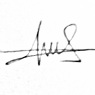 Simeon NKURUNZIZA 